Applicant Information				    Application Deadline:  January 7, 2017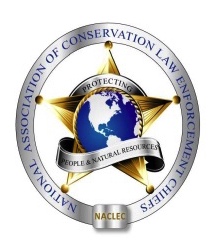 NATIONAL ASSOCIATION OF CONSERVATIONLAW ENFORCEMENT CHIEFSNATIONAL ASSOCIATION OF CONSERVATIONLAW ENFORCEMENT CHIEFSNATIONAL ASSOCIATION OF CONSERVATIONLAW ENFORCEMENT CHIEFSNATIONAL ASSOCIATION OF CONSERVATIONLAW ENFORCEMENT CHIEFSNATIONAL ASSOCIATION OF CONSERVATIONLAW ENFORCEMENT CHIEFSThe National Conservation Law Enforcement Leadership Academy (NCLELA) prepares the next generation of conservation law enforcement executives to successfully carry out the conservation law enforcement mission in a rapidly changing world through an educational experience focused on contemporary issues, future trends, leadership, and other skills, knowledge, and abilities needed by those in executive level conservation law enforcement leadership roles in local, state or federal agencies. NCLELA fellows will be engaged in such topics as adaptive leadership, leading change, critical incident response, shaping organizational culture, strategic thinking, fitness and stress management, liability and risk management, and more. The NCLELA is student-centered with a high degree of student involvement and experiential learning. To participate in this leadership training program, attendees MUST:Be employed in one of the highest three tiers of senior leadershipBe employed by a local, state or federal conservation law enforcement agency Have the endorsement of your agency’s Law Enforcement Chief Executive  There is an online learning component in the NACLEC Leadership Academy experience. Participants will begin online learning activities one month prior to the residency begins at the National Conservation Training Center in April 2017. Online participation is a critical element in everyone’s academy learning experience. It provides a foundation for the academy experience. Completing online work will require an investment of roughly 2-3 hours per week in the four weeks prior to arriving at the academy.The National Conservation Law Enforcement Leadership Academy (NCLELA) prepares the next generation of conservation law enforcement executives to successfully carry out the conservation law enforcement mission in a rapidly changing world through an educational experience focused on contemporary issues, future trends, leadership, and other skills, knowledge, and abilities needed by those in executive level conservation law enforcement leadership roles in local, state or federal agencies. NCLELA fellows will be engaged in such topics as adaptive leadership, leading change, critical incident response, shaping organizational culture, strategic thinking, fitness and stress management, liability and risk management, and more. The NCLELA is student-centered with a high degree of student involvement and experiential learning. To participate in this leadership training program, attendees MUST:Be employed in one of the highest three tiers of senior leadershipBe employed by a local, state or federal conservation law enforcement agency Have the endorsement of your agency’s Law Enforcement Chief Executive  There is an online learning component in the NACLEC Leadership Academy experience. Participants will begin online learning activities one month prior to the residency begins at the National Conservation Training Center in April 2017. Online participation is a critical element in everyone’s academy learning experience. It provides a foundation for the academy experience. Completing online work will require an investment of roughly 2-3 hours per week in the four weeks prior to arriving at the academy.The National Conservation Law Enforcement Leadership Academy (NCLELA) prepares the next generation of conservation law enforcement executives to successfully carry out the conservation law enforcement mission in a rapidly changing world through an educational experience focused on contemporary issues, future trends, leadership, and other skills, knowledge, and abilities needed by those in executive level conservation law enforcement leadership roles in local, state or federal agencies. NCLELA fellows will be engaged in such topics as adaptive leadership, leading change, critical incident response, shaping organizational culture, strategic thinking, fitness and stress management, liability and risk management, and more. The NCLELA is student-centered with a high degree of student involvement and experiential learning. To participate in this leadership training program, attendees MUST:Be employed in one of the highest three tiers of senior leadershipBe employed by a local, state or federal conservation law enforcement agency Have the endorsement of your agency’s Law Enforcement Chief Executive  There is an online learning component in the NACLEC Leadership Academy experience. Participants will begin online learning activities one month prior to the residency begins at the National Conservation Training Center in April 2017. Online participation is a critical element in everyone’s academy learning experience. It provides a foundation for the academy experience. Completing online work will require an investment of roughly 2-3 hours per week in the four weeks prior to arriving at the academy.The National Conservation Law Enforcement Leadership Academy (NCLELA) prepares the next generation of conservation law enforcement executives to successfully carry out the conservation law enforcement mission in a rapidly changing world through an educational experience focused on contemporary issues, future trends, leadership, and other skills, knowledge, and abilities needed by those in executive level conservation law enforcement leadership roles in local, state or federal agencies. NCLELA fellows will be engaged in such topics as adaptive leadership, leading change, critical incident response, shaping organizational culture, strategic thinking, fitness and stress management, liability and risk management, and more. The NCLELA is student-centered with a high degree of student involvement and experiential learning. To participate in this leadership training program, attendees MUST:Be employed in one of the highest three tiers of senior leadershipBe employed by a local, state or federal conservation law enforcement agency Have the endorsement of your agency’s Law Enforcement Chief Executive  There is an online learning component in the NACLEC Leadership Academy experience. Participants will begin online learning activities one month prior to the residency begins at the National Conservation Training Center in April 2017. Online participation is a critical element in everyone’s academy learning experience. It provides a foundation for the academy experience. Completing online work will require an investment of roughly 2-3 hours per week in the four weeks prior to arriving at the academy.The National Conservation Law Enforcement Leadership Academy (NCLELA) prepares the next generation of conservation law enforcement executives to successfully carry out the conservation law enforcement mission in a rapidly changing world through an educational experience focused on contemporary issues, future trends, leadership, and other skills, knowledge, and abilities needed by those in executive level conservation law enforcement leadership roles in local, state or federal agencies. NCLELA fellows will be engaged in such topics as adaptive leadership, leading change, critical incident response, shaping organizational culture, strategic thinking, fitness and stress management, liability and risk management, and more. The NCLELA is student-centered with a high degree of student involvement and experiential learning. To participate in this leadership training program, attendees MUST:Be employed in one of the highest three tiers of senior leadershipBe employed by a local, state or federal conservation law enforcement agency Have the endorsement of your agency’s Law Enforcement Chief Executive  There is an online learning component in the NACLEC Leadership Academy experience. Participants will begin online learning activities one month prior to the residency begins at the National Conservation Training Center in April 2017. Online participation is a critical element in everyone’s academy learning experience. It provides a foundation for the academy experience. Completing online work will require an investment of roughly 2-3 hours per week in the four weeks prior to arriving at the academy.The National Conservation Law Enforcement Leadership Academy (NCLELA) prepares the next generation of conservation law enforcement executives to successfully carry out the conservation law enforcement mission in a rapidly changing world through an educational experience focused on contemporary issues, future trends, leadership, and other skills, knowledge, and abilities needed by those in executive level conservation law enforcement leadership roles in local, state or federal agencies. NCLELA fellows will be engaged in such topics as adaptive leadership, leading change, critical incident response, shaping organizational culture, strategic thinking, fitness and stress management, liability and risk management, and more. The NCLELA is student-centered with a high degree of student involvement and experiential learning. To participate in this leadership training program, attendees MUST:Be employed in one of the highest three tiers of senior leadershipBe employed by a local, state or federal conservation law enforcement agency Have the endorsement of your agency’s Law Enforcement Chief Executive  There is an online learning component in the NACLEC Leadership Academy experience. Participants will begin online learning activities one month prior to the residency begins at the National Conservation Training Center in April 2017. Online participation is a critical element in everyone’s academy learning experience. It provides a foundation for the academy experience. Completing online work will require an investment of roughly 2-3 hours per week in the four weeks prior to arriving at the academy.Program cost:  $3,000.00 per student for NACLEC Member Agencies / $3,500.00 for Non-Member Agencies Includes all meals, lodging at NCTC & all instructional costsTuition payable to the National Association of Conservation Law Enforcement Chiefs no later than:March 24, 2017Do not send any money now - NACLEC will invoice your agency if your application is successful.Program cost:  $3,000.00 per student for NACLEC Member Agencies / $3,500.00 for Non-Member Agencies Includes all meals, lodging at NCTC & all instructional costsTuition payable to the National Association of Conservation Law Enforcement Chiefs no later than:March 24, 2017Do not send any money now - NACLEC will invoice your agency if your application is successful.Course Dates:       Phase 1 – April 23 – May 6, 2017     Phase 2  - September 10 - 16, 2017All classes will be held at the National Conservation Training Center in Shepherdstown, West Virginia.   Participants must attend all classes.Course Dates:       Phase 1 – April 23 – May 6, 2017     Phase 2  - September 10 - 16, 2017All classes will be held at the National Conservation Training Center in Shepherdstown, West Virginia.   Participants must attend all classes.Administrator EndorsementThe candidate listed on this application is a member of my supervisory/leadership team.  He/she has met the pre-requisites of this course and has my endorsement.  By signing this application, I understand the financial obligations my agency will incur should this applicant fail to complete the course.Administrator EndorsementThe candidate listed on this application is a member of my supervisory/leadership team.  He/she has met the pre-requisites of this course and has my endorsement.  By signing this application, I understand the financial obligations my agency will incur should this applicant fail to complete the course.Administrator EndorsementThe candidate listed on this application is a member of my supervisory/leadership team.  He/she has met the pre-requisites of this course and has my endorsement.  By signing this application, I understand the financial obligations my agency will incur should this applicant fail to complete the course.Administrator EndorsementThe candidate listed on this application is a member of my supervisory/leadership team.  He/she has met the pre-requisites of this course and has my endorsement.  By signing this application, I understand the financial obligations my agency will incur should this applicant fail to complete the course.Administrator EndorsementThe candidate listed on this application is a member of my supervisory/leadership team.  He/she has met the pre-requisites of this course and has my endorsement.  By signing this application, I understand the financial obligations my agency will incur should this applicant fail to complete the course.Administrator EndorsementThe candidate listed on this application is a member of my supervisory/leadership team.  He/she has met the pre-requisites of this course and has my endorsement.  By signing this application, I understand the financial obligations my agency will incur should this applicant fail to complete the course.Department Chief Executive (printed name)Department Chief Executive (printed name)Department Chief Executive (printed name)Email Address Email Address PhoneSignature of Authorized OfficialSignature of Authorized OfficialSignature of Authorized OfficialTitleTitleDateOfficer’s Name (Last, First, MI)Officer’s Name (Last, First, MI)Officer’s Name (Last, First, MI)Officer’s Name (Last, First, MI)Officer’s Name (Last, First, MI)RankRankRankRankRankRankOfficer’s E-mail AddressOfficer’s E-mail AddressOfficer’s E-mail AddressOfficer’s E-mail AddressOfficer’s E-mail AddressCell Phone Number
     Cell Phone Number
     Cell Phone Number
     Cell Phone Number
     Cell Phone Number
     Office Phone NumberAgencyAgencyAgencyAgencyAgencyStreet Address/PO BoxStreet Address/PO BoxStreet Address/PO BoxStreet Address/PO BoxStreet Address/PO BoxStreet Address/PO BoxCityCityCityCityCityStateStateStateStateStateZip CodeYears with AgencyYears with AgencyYears with AgencyYears as a SupervisorYears as a SupervisorYears as a SupervisorYears as a Supervisor# of Staff You Supervise# of Staff You Supervise# of Staff You Supervise# of Staff You SupervisePrior Supervisory TrainingCourse Title(s): (attach additional sheets if needed Course Title(s): (attach additional sheets if needed Course Title(s): (attach additional sheets if needed Course Title(s): (attach additional sheets if needed Course Title(s): (attach additional sheets if needed Course Title(s): (attach additional sheets if needed Dates(s) Completed: 
     Dates(s) Completed: 
     Dates(s) Completed: 
     Dates(s) Completed: 
     NACLEC will be purchasing tactical shirts and t-shirts for all Academy Participants. Please check your shirt size from the selections below:             Small        Medium        Large        X-Large        XX-Large        XXX-Large      NACLEC will be purchasing tactical shirts and t-shirts for all Academy Participants. Please check your shirt size from the selections below:             Small        Medium        Large        X-Large        XX-Large        XXX-Large      NACLEC will be purchasing tactical shirts and t-shirts for all Academy Participants. Please check your shirt size from the selections below:             Small        Medium        Large        X-Large        XX-Large        XXX-Large      NACLEC will be purchasing tactical shirts and t-shirts for all Academy Participants. Please check your shirt size from the selections below:             Small        Medium        Large        X-Large        XX-Large        XXX-Large      NACLEC will be purchasing tactical shirts and t-shirts for all Academy Participants. Please check your shirt size from the selections below:             Small        Medium        Large        X-Large        XX-Large        XXX-Large      NACLEC will be purchasing tactical shirts and t-shirts for all Academy Participants. Please check your shirt size from the selections below:             Small        Medium        Large        X-Large        XX-Large        XXX-Large      NACLEC will be purchasing tactical shirts and t-shirts for all Academy Participants. Please check your shirt size from the selections below:             Small        Medium        Large        X-Large        XX-Large        XXX-Large      NACLEC will be purchasing tactical shirts and t-shirts for all Academy Participants. Please check your shirt size from the selections below:             Small        Medium        Large        X-Large        XX-Large        XXX-Large      NACLEC will be purchasing tactical shirts and t-shirts for all Academy Participants. Please check your shirt size from the selections below:             Small        Medium        Large        X-Large        XX-Large        XXX-Large      NACLEC will be purchasing tactical shirts and t-shirts for all Academy Participants. Please check your shirt size from the selections below:             Small        Medium        Large        X-Large        XX-Large        XXX-Large      NACLEC will be purchasing tactical shirts and t-shirts for all Academy Participants. Please check your shirt size from the selections below:             Small        Medium        Large        X-Large        XX-Large        XXX-Large      Along with your application, you must also include a written personal narrative discussing 1) why you want to attend the Leadership Academy, 2) what and how you will contribute to the learning environment, and 3.) the types of issues you imagine exercising leadership on and applying what you learn in the academy going forward. Please do not exceed two pages. Along with your application, you must also include a written personal narrative discussing 1) why you want to attend the Leadership Academy, 2) what and how you will contribute to the learning environment, and 3.) the types of issues you imagine exercising leadership on and applying what you learn in the academy going forward. Please do not exceed two pages. Along with your application, you must also include a written personal narrative discussing 1) why you want to attend the Leadership Academy, 2) what and how you will contribute to the learning environment, and 3.) the types of issues you imagine exercising leadership on and applying what you learn in the academy going forward. Please do not exceed two pages. Along with your application, you must also include a written personal narrative discussing 1) why you want to attend the Leadership Academy, 2) what and how you will contribute to the learning environment, and 3.) the types of issues you imagine exercising leadership on and applying what you learn in the academy going forward. Please do not exceed two pages. Along with your application, you must also include a written personal narrative discussing 1) why you want to attend the Leadership Academy, 2) what and how you will contribute to the learning environment, and 3.) the types of issues you imagine exercising leadership on and applying what you learn in the academy going forward. Please do not exceed two pages. Along with your application, you must also include a written personal narrative discussing 1) why you want to attend the Leadership Academy, 2) what and how you will contribute to the learning environment, and 3.) the types of issues you imagine exercising leadership on and applying what you learn in the academy going forward. Please do not exceed two pages. Along with your application, you must also include a written personal narrative discussing 1) why you want to attend the Leadership Academy, 2) what and how you will contribute to the learning environment, and 3.) the types of issues you imagine exercising leadership on and applying what you learn in the academy going forward. Please do not exceed two pages. Along with your application, you must also include a written personal narrative discussing 1) why you want to attend the Leadership Academy, 2) what and how you will contribute to the learning environment, and 3.) the types of issues you imagine exercising leadership on and applying what you learn in the academy going forward. Please do not exceed two pages. Along with your application, you must also include a written personal narrative discussing 1) why you want to attend the Leadership Academy, 2) what and how you will contribute to the learning environment, and 3.) the types of issues you imagine exercising leadership on and applying what you learn in the academy going forward. Please do not exceed two pages. Along with your application, you must also include a written personal narrative discussing 1) why you want to attend the Leadership Academy, 2) what and how you will contribute to the learning environment, and 3.) the types of issues you imagine exercising leadership on and applying what you learn in the academy going forward. Please do not exceed two pages. Along with your application, you must also include a written personal narrative discussing 1) why you want to attend the Leadership Academy, 2) what and how you will contribute to the learning environment, and 3.) the types of issues you imagine exercising leadership on and applying what you learn in the academy going forward. Please do not exceed two pages. Emergency Contact Information (used only by NACLEC in case of emergency) Emergency Contact Information (used only by NACLEC in case of emergency) Emergency Contact Information (used only by NACLEC in case of emergency) Emergency Contact Information (used only by NACLEC in case of emergency) Emergency Contact Information (used only by NACLEC in case of emergency) Emergency Contact Information (used only by NACLEC in case of emergency) Emergency Contact Information (used only by NACLEC in case of emergency) Emergency Contact Information (used only by NACLEC in case of emergency) Emergency Contact Information (used only by NACLEC in case of emergency) Emergency Contact Information (used only by NACLEC in case of emergency) Emergency Contact Information (used only by NACLEC in case of emergency) Name of Emergency ContactName of Emergency ContactName of Emergency ContactName of Emergency ContactEmail AddressEmail AddressEmail AddressEmail AddressPhone NumberPhone NumberPhone NumberSend PDF of completed, signed, and scanned application and personal narrative statement via email to:          Send PDF of completed, signed, and scanned application and personal narrative statement via email to:          Send PDF of completed, signed, and scanned application and personal narrative statement via email to:          Send PDF of completed, signed, and scanned application and personal narrative statement via email to:          Send PDF of completed, signed, and scanned application and personal narrative statement via email to:          Send PDF of completed, signed, and scanned application and personal narrative statement via email to:          Send PDF of completed, signed, and scanned application and personal narrative statement via email to:          Send PDF of completed, signed, and scanned application and personal narrative statement via email to:          Send PDF of completed, signed, and scanned application and personal narrative statement via email to:          Send PDF of completed, signed, and scanned application and personal narrative statement via email to:          Send PDF of completed, signed, and scanned application and personal narrative statement via email to:               Randy Stark, NACLEC Executive Director                   E-mail:  starkr@charter.net     Randy Stark, NACLEC Executive Director                   E-mail:  starkr@charter.net     Randy Stark, NACLEC Executive Director                   E-mail:  starkr@charter.net     Randy Stark, NACLEC Executive Director                   E-mail:  starkr@charter.net     Randy Stark, NACLEC Executive Director                   E-mail:  starkr@charter.net     Randy Stark, NACLEC Executive Director                   E-mail:  starkr@charter.net     Randy Stark, NACLEC Executive Director                   E-mail:  starkr@charter.net     Randy Stark, NACLEC Executive Director                   E-mail:  starkr@charter.net     Randy Stark, NACLEC Executive Director                   E-mail:  starkr@charter.net     Randy Stark, NACLEC Executive Director                   E-mail:  starkr@charter.net     Randy Stark, NACLEC Executive Director                   E-mail:  starkr@charter.netApplications will be reviewed and participants selected by the NACLEC Leadership Academy Steering Team January 2017. Applications will be reviewed and participants selected by the NACLEC Leadership Academy Steering Team January 2017. Applications will be reviewed and participants selected by the NACLEC Leadership Academy Steering Team January 2017. Applications will be reviewed and participants selected by the NACLEC Leadership Academy Steering Team January 2017. Applications will be reviewed and participants selected by the NACLEC Leadership Academy Steering Team January 2017. Applications will be reviewed and participants selected by the NACLEC Leadership Academy Steering Team January 2017. Applications will be reviewed and participants selected by the NACLEC Leadership Academy Steering Team January 2017. Applications will be reviewed and participants selected by the NACLEC Leadership Academy Steering Team January 2017. Applications will be reviewed and participants selected by the NACLEC Leadership Academy Steering Team January 2017. Applications will be reviewed and participants selected by the NACLEC Leadership Academy Steering Team January 2017. Applications will be reviewed and participants selected by the NACLEC Leadership Academy Steering Team January 2017. Applications MUST  
be received bySaturday, January 7, 2017Applications MUST  
be received bySaturday, January 7, 2017Selected applicants will be notified no later than Tuesday, February 7th.  An invoice will be provided with the notification.                                                               Selected applicants will be notified no later than Tuesday, February 7th.  An invoice will be provided with the notification.                                                               Selected applicants will be notified no later than Tuesday, February 7th.  An invoice will be provided with the notification.                                                               Selected applicants will be notified no later than Tuesday, February 7th.  An invoice will be provided with the notification.                                                               Selected applicants will be notified no later than Tuesday, February 7th.  An invoice will be provided with the notification.                                                               Questions:  
Randy Stark, NACLEC Exec. Dir.starkr@charter.net608-332-0176                                                                                                                                                                                                                                                                                                                                                                            Questions:  
Randy Stark, NACLEC Exec. Dir.starkr@charter.net608-332-0176                                                                                                                                                                                                                                                                                                                                                                            Applicant CommitmentI am committed to developing my leadership capacity as an individual and on behalf of my agency, the institution of Conservation Law Enforcement and the natural resources in our country.I will come to class prepared and will actively participate in discussions.  I will complete all course assignments and submit all course deliverables by the required deadlines.  I will accept feedback and use it to improve my performance.I will provide honest and thorough program evaluations to the NACLEC Program with the goal of improving training for future law enforcement leaders. Applicant CommitmentI am committed to developing my leadership capacity as an individual and on behalf of my agency, the institution of Conservation Law Enforcement and the natural resources in our country.I will come to class prepared and will actively participate in discussions.  I will complete all course assignments and submit all course deliverables by the required deadlines.  I will accept feedback and use it to improve my performance.I will provide honest and thorough program evaluations to the NACLEC Program with the goal of improving training for future law enforcement leaders. Applicant CommitmentI am committed to developing my leadership capacity as an individual and on behalf of my agency, the institution of Conservation Law Enforcement and the natural resources in our country.I will come to class prepared and will actively participate in discussions.  I will complete all course assignments and submit all course deliverables by the required deadlines.  I will accept feedback and use it to improve my performance.I will provide honest and thorough program evaluations to the NACLEC Program with the goal of improving training for future law enforcement leaders. Applicant CommitmentI am committed to developing my leadership capacity as an individual and on behalf of my agency, the institution of Conservation Law Enforcement and the natural resources in our country.I will come to class prepared and will actively participate in discussions.  I will complete all course assignments and submit all course deliverables by the required deadlines.  I will accept feedback and use it to improve my performance.I will provide honest and thorough program evaluations to the NACLEC Program with the goal of improving training for future law enforcement leaders. Applicant CommitmentI am committed to developing my leadership capacity as an individual and on behalf of my agency, the institution of Conservation Law Enforcement and the natural resources in our country.I will come to class prepared and will actively participate in discussions.  I will complete all course assignments and submit all course deliverables by the required deadlines.  I will accept feedback and use it to improve my performance.I will provide honest and thorough program evaluations to the NACLEC Program with the goal of improving training for future law enforcement leaders. Applicant CommitmentI am committed to developing my leadership capacity as an individual and on behalf of my agency, the institution of Conservation Law Enforcement and the natural resources in our country.I will come to class prepared and will actively participate in discussions.  I will complete all course assignments and submit all course deliverables by the required deadlines.  I will accept feedback and use it to improve my performance.I will provide honest and thorough program evaluations to the NACLEC Program with the goal of improving training for future law enforcement leaders. Applicant CommitmentI am committed to developing my leadership capacity as an individual and on behalf of my agency, the institution of Conservation Law Enforcement and the natural resources in our country.I will come to class prepared and will actively participate in discussions.  I will complete all course assignments and submit all course deliverables by the required deadlines.  I will accept feedback and use it to improve my performance.I will provide honest and thorough program evaluations to the NACLEC Program with the goal of improving training for future law enforcement leaders. Applicant CommitmentI am committed to developing my leadership capacity as an individual and on behalf of my agency, the institution of Conservation Law Enforcement and the natural resources in our country.I will come to class prepared and will actively participate in discussions.  I will complete all course assignments and submit all course deliverables by the required deadlines.  I will accept feedback and use it to improve my performance.I will provide honest and thorough program evaluations to the NACLEC Program with the goal of improving training for future law enforcement leaders. Applicant CommitmentI am committed to developing my leadership capacity as an individual and on behalf of my agency, the institution of Conservation Law Enforcement and the natural resources in our country.I will come to class prepared and will actively participate in discussions.  I will complete all course assignments and submit all course deliverables by the required deadlines.  I will accept feedback and use it to improve my performance.I will provide honest and thorough program evaluations to the NACLEC Program with the goal of improving training for future law enforcement leaders. Applicant CommitmentI am committed to developing my leadership capacity as an individual and on behalf of my agency, the institution of Conservation Law Enforcement and the natural resources in our country.I will come to class prepared and will actively participate in discussions.  I will complete all course assignments and submit all course deliverables by the required deadlines.  I will accept feedback and use it to improve my performance.I will provide honest and thorough program evaluations to the NACLEC Program with the goal of improving training for future law enforcement leaders. Applicant CommitmentI am committed to developing my leadership capacity as an individual and on behalf of my agency, the institution of Conservation Law Enforcement and the natural resources in our country.I will come to class prepared and will actively participate in discussions.  I will complete all course assignments and submit all course deliverables by the required deadlines.  I will accept feedback and use it to improve my performance.I will provide honest and thorough program evaluations to the NACLEC Program with the goal of improving training for future law enforcement leaders. Applicant SignatureApplicant SignatureApplicant SignatureApplicant SignatureApplicant SignatureApplicant SignatureDateDateDateDateDate